                                                    Анализработы методического объединения учителейначальных классов СП МБОУ СОШ №2 за 2021 – 2022 учебный год.Методическое объединение учителей начальных классов работает в составе 4 человек:1 класс – Дзигасова А. А. (соответствие)2 класс – Солтанова А.А. (соответствие)3 класс Хестанова Д.Р. (соответствие)4 класс – Саутиева Т.О. (соответствие)Деятельность методического объединения учителей начальных классов в 2021– 2022 учебном году строилась в соответствии с планом методической работы школы и была направлена на решение проблемы «Формирование учебной мотивации школьников 1-4 классов». Работа начальной школы осуществлялась в соответствии с поставленными на 2021-2022 учебный год  задачами:Продолжить изучение и внедрение инновационных технологий и системно-деятельностного подхода в обучении для повышения качества образования.Продолжить работу по реализации ФГОС.Продолжить изучение методов и приемов смыслового чтения при работе с текстом.Формировать читательскую грамотность младшего школьника.Расширить область использования информационных технологий  и средств дистанционного обучения при проведении уроков.Совершенствовать  методику преподавания для организации работы с учащимися  мотивированными на учебу и с  низкой мотивацией обучения.Развивать и совершенствовать систему работы  и поддержки одаренных учащихся.Создать условия для совершенствования педагогического мастерства учителей, повышения их компетентности и развития их профессиональной культуры.Создать условия для реализации преемственности между начальной и основной школой как условия успешности развития обучающихся.    Методическим объединением учителей начальных классов были поставлены следующие цели и задачи:Цели методической работы: Совершенствование профессиональных знаний и умений учителей МО начальных классов.Основной целью анализа работы начальной школы является повышение эффективности образовательного процесса через применение современных подходов к формированию читательской грамотности младшего школьника.Задачи:1.      Создание оптимальных условий (организационно-управленческих, методических, педагогических) для обновления и реализации основных образовательных программ образовательного учреждения, включающего три группы требований в соответствии с ФГОС.2.      Создание комфортной образовательной среды на основе индивидуальной работы с обучающимися с учетом возрастных, психологических особенностей.3.      Создание оптимальных условий для формирования и развития полноценной психически и физически здоровой личности с устойчивым нравственным поведением, способной к самореализации и самоопределению в социуме.4.      Совершенствование работы, направленной на сохранение и укрепление здоровья обучающихся и привитие им навыков здорового образа жизни.5.      Повышение профессиональной компетентности педагогов в соответствии с требованиями ФГОС НОО 2-го поколения.6.        Совершенствование педагогического мастерства учителей по овладению новыми образовательными технологиями через систему повышения квалификации и самообразование каждого учителя. Ожидаемые результаты работы:          рост качества знаний обучающихся;          развитие метапредметных компетенций учащихся;          овладение учителями МО системой преподавания предметов в соответствии с новым ФГОС;          создание условий в процессе обучения для формирования у обучающихся ключевых компетентностей, УУД.При планировании содержания методической работы педагоги старались отобрать наиболее эффективные формы работы:         Целевые и взаимные посещения уроков с последующим обсуждением их результатов.         Открытые уроки.         Обобщение педагогического опыта         Организация предметной недели.         Доклады и сообщения из опыта работы в сочетании с практическим их показом.         Разработка рекомендаций, инструкций, наглядных пособий.         Участие в семинарах, конференциях и конкурсах .         Организация предметных олимпиад.         Работа с одаренными детьми.         Работа со слабоуспевающими детьми.      Учителями, работающими в 1-4 классах были разработаны КТП на  2022-2023 уч.год, на основе Основной образовательной программы начального общего образования  школы и  программ  УМК  «Школа России» , а так же были разработаны программы внеурочной деятельности в соответствии с выбранными направлениями.      В течение 2021-2022 учебного года было проведено 5 заседаний . На заседаниях МО учителя делятся своим педагогическим мастерством. МО учителей начальных классов активно содействует становлению личности учителя – педагога нового типа на основе овладения теории и инновационными технологиями в системе методической работы. На заседаниях МО педагоги знакомились с новейшими исследованиями в области преподаваемых предметов, приёмами работы, слушали и обсуждали сообщения коллег о результатах своей деятельности, делились опытом работы.   С целью совершенствования технологии организации и проведения современного урока в начальной школе, изучения опыта работы коллег, обмена опытом по вопросам преподавания отдельных предметов в начальной школе было организовано взаимопосещение уроков учителей начальных классов.  Одной из оптимальных форм повышения профессионального мастерства учителей начальных классов является участие в заседаниях районного методического объединения.  Оптимальным способом выявления и поддержки одаренных детей является организация и проведение школьных предметных олимпиад, , участие в школьных и городских конкурсах.       В течение 2021-2022 учебного уроках учителя  целесообразно использовали наглядность и ИКТ, реализовывали основные психологические и гигиенические  требования,  добивались эффективной  обратной связи с учащимися, рационально  использовали время на  уроках.
      Учителя начальных классов принимали активное участие по подготовке общешкольных мероприятий.
      Постоянный рост мастерства учителей положительно отражается на результатах их деятельности.Внеурочная занятость  Внеурочная деятельность в 1-4 классах организовывалась по следующим направлениям развития личности ребенка: оздоровительное , общекультурное, общеинтеллектуальное  и художественно- эстетическое. Организация занятий по данным направлениям во внеурочное время была неотъемлемой частью образовательного процесса. Особое место во внеурочной деятельности занимали занятия шахматами.Обучающиеся начальных классов принимали участие в школьных конкурсах и внеклассных мероприятиях, конкурсах чтецов ,конкурсах рисунков, посвящённых  Дню Победы; празднику осетинского языка. Обучающиеся 1-4 классов участвовали в дистанционных олимпиаде на платформе «Яндекс учебник» «Я люблю математику» и стали победителями: Черткоев А. (4 кл.), Хинчагова К. (1 кл.)Начальной школой был посещен районный ДК, представивший мультфильмы для для детей. Несколько обучающихся 4-го класса приняли участие в районном мероприятии «Безопасное колесо».В школьном конкурсе «Ирон фандыр» по произведениям Коста Хетагурова отличились:  Бурнацева К (1кл)-3 место, Бутаев Т.(4кл.)-2 место,Конкурс «Живая картина» по картинам К. Хетагурова. В этом конкурсе приняли участие и заняли призовые места обучающиеся 1 и 2 классов.В честь празднования Дня матери в школе проходил конкурс рисунков «Загляни в мамины глаза». Обучающиеся начальных классов приняли активное участие и заняли призовые места: 1класс-Хинчагова К., Халлаева Л.-.- 1 место, Гагкаева М.-2 место, Лазаров А.-3 место, 4 класс- участвовали Гогичаев С., Амбалов С, Бутаев Т.,Хударова А.,Черткоев А. и заняли призовые места.С 27 апреля по 6 мая в школе прошла Неделя начальных  классов."Путешествие в страну Знаний"Не только дети, но и учителя являлись участниками и руководителями команд, выступали с докладами.  В течение 1 полугодия 2021-2022 учебного года учителя выступали на заседания МО для педагогов начальной школы: Солтанова А.А. («Формирование читательской самостоятельности младших школьников через умения навыков работы с книгой на уроках по ФГОС»)  В следующем полугодии 2021-2022  учебного года планировалось продолжить работу по повышению качества обученности путём сохранения у ребёнка желания учиться и умения учиться; создания условий для творчества во всех видах деятельности.Во втором полугодии учителя начальных классов продолжили работу над методической темой ШМО. На запланированном четвёртом заседании А.А. Дзигасова зачитала доклад по теме «Активизация познавательной деятельности и исследовательской культуры младших школьников на уроках обучения грамоте». Так же на этом заседании обсудили метод проблемного обучения на уроках математики в начальных классах. Учителям начальных классов был роздан материал для проверки навыков беглого осознанного чтения во 1-4 классах. Результаты проверки показали:2-ое полугодие (61 обучающихся), читали-51 При этом отмечено, что большинство обучающихся 2-4 классов читают целыми словами, выразительно и осознанно, могут ответить на вопросы к тексту. Некоторые обучающиеся всё-таки допустили ошибки при проверке техники чтения в ударении, в окончаниях.Учителя начальных классов посещали семинары РМО учителей начальных классов по темам: «Основные условия преемственности в учебно- воспитательной работе учителей начальных классов и учителей предметников», «Согласованность планируемых результатов и использование средств педагогических технологий в работе над курсом «Литературное чтение».Руководителем ШМО Дзигасовой А.А. проводились учебные занятия по субботам с будущими первоклассниками.На итоговом заседании ШМО были озвучены результаты ВПР в 4 классе и результаты итоговых контрольных работ по русскому языку и математике. Результаты ВПР в 4 классе.На последнем заседании были рассмотрены обновлённые ФГОС 3-го поколения, были даны рекомендации по комплектации учебников на 2022-2023учебный год, сделали выводы, и озвучены задачи на новый учебный год:Выводы по работе МО:По итогам методической работы за 2021 – 2022 учебный год можно сделать выводы: - Признать работу МО учителей начальных классов удовлетворительной.- Отметить положительную динамику результатов работы учителей.- Совершенствовать дальнейшее развитие педагогического мастерства. Педагоги спланировали мероприятия на следующий учебный год.Таким образом, анализ работы методического объединения показал, что запланированный план работы МО практически выполнен. Задачи, поставленные перед МО, реализованы.Методическая работа позволила выявить проблемы, стоящие перед учителями:- низкий уровень активности педагогов в профессиональных конкурсах;-  проблемы организации работы с одаренными детьми.На следующий учебный год МО продолжит методическую работу по следующим направлениям:1) Продолжение работы на образовательных платформах для повышения качества образования и оптимизации учебного процесса.2) Повышение и совершенствование педагогического мастерства через максимальное использование возможности урока как основной формы организации образовательной деятельности, участие в семинарах, конференциях, творческих мастерских;3) Создание условий для систематизации и обобщения передового педагогического опыта учителей школы.Исходя из вышеизложенного, перед учителями начальных классов поставлены следующие задачи на 2022- 2023 учебный год:уделять особое внимание совершенствованию форм и методов организации уроков;вести работу в соответствии с индивидуальным темпом и уровнем развития учащихся;спланировать взаимопосещение уроков с учетом индивидуальных потребностей учителей;продолжить работу с мотивированными детьми;каждому учителю в обязательном порядке к повышению своего педагогического мастерства через систему курсов повышения квалификации, посещение городских семинаров, посещение уроков коллег;работать над индивидуальной темой по самообразованию;повышать уровень качества знаний обучающихся за счет освоения современных педагогических технологий, способствующих развитию личности каждого ребенка; совершенствовать методический уровень педагогов в овладении новыми педагогическими технологиями; стимулировать активное использование ИКТ в организации учебно-воспитательного процесса.Руководитель МО учителей начальных  классов                                             Дзигасова А.А..      Понедельник День окружающего мираДевиз дня: « Вперед, Знайки!»   «Олимпиада по окружающему миру»1.Дзугкоев К.,Габолаев А.(2 класс); 2.Хосроев Т.(3 кл.),Бутаев Т.(4 кл.),Дзалаев А.(3кл.); 3.Исакова А.(3кл.),Зазулин М.(2кл.), Амбалов С.(4 кл.).1место2 место3 место                Вторник            День русского языка           Девиз дня: "Думай, проверяй, пиши"           Конкурс каллиграфии          «Король и королева письма»1-4 классы.1.Бурнацева К.(1 кл.),Гагкаева В.(2 кл.)2.Халлаева Л.(1 кл.), Агаев З.(2 кл.)3.Лазаров А.(1 кл.), Исакова А.(3 кл.), Гагкаева А. (4 кл.)1место2 место3 местоСреда  Девиз дня: "Читай, думай, рассказывай!"«Викторина по сказкам1-4 классы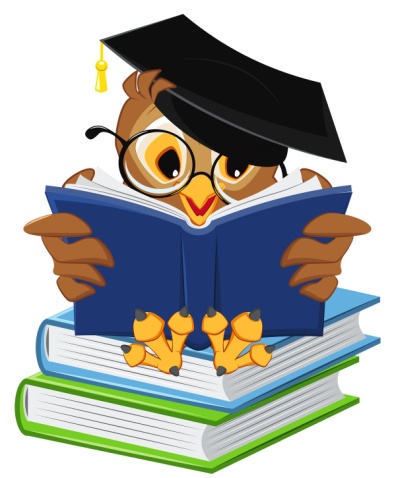 Команда 4 класса.Команда 3 класса1место2 местоЧетверг 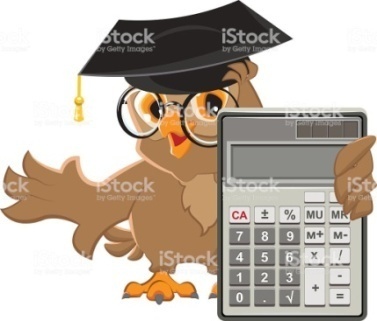 Девиз дня: "Считай, смекай, отгадывай!" « Своя игра»  час занимательной математики 1-4 классыКоманда «Виртуалы» (3 класс)Команда «Звёздочки» (4 класс)Команда  «Эрудиты» (2 класс)1место2 место3 место   Пятница  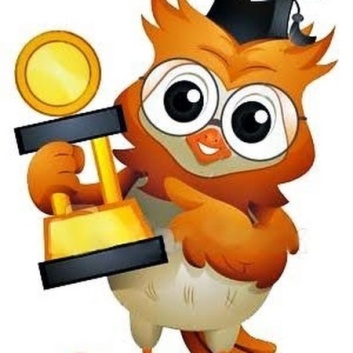   «Талантливый ребенок- талантлив во всем»    Рисунки, поделки своими рукамиКонкурс рисунков Бурнацева К.(1 кл.), Хинчагова К.(1 кл.)Гогичаев С. (4 кл.),Бидеева В. (3 кл)Ханаев М. (4 кл.)Конкурс поделокХинчагова К.(1 кл.), Гогичаев С. (4 кл.),Халлаева Л.(1 кл.)Габолаев Р.(1 кл.)Габолаев А (2 кл.)Гагкаева В.(2 кл.),Хударова А.(4 кл.)1место2 место3 место1место2 место3 местоКласс1234ИтогоВыше нормы6103625Норма319518Ниже нормы24028«5»«4»«3»«2»1Русский язык26522Математика05623Окружающий мир0560